 18 декабря ГБОУ СОШ № 2006        В рамках Конкурса и курсов повышения квалификации 18 декабря Скырков Андрей Александрович вместе с участниками конкурса  "Мой  лучший  урок "  посетил ГБОУ СОШ № 2006г. Москвы. Андрей Александрович также посетил урок ОБЖ Подобный обмен опытом вносит неоценимый вклад в развитие профессионального мастерства педагогов.        Перед конкурсантами выступила Илюхина Вера Алексеевна - директор ГБОУ СОШ № 2006, Заслуженный учитель РФ, кандидат педагогических наук с докладом «Эффективные интеграционные процессы в столичном образовании».        Конкурсантам показали театральную постановку, сделанную силами педагогов и обучающихся школы.        Далее выступил  Арцев Михаил Николаевич - заместитель исполнительного директора НО БФНМ, Заслуженный учитель РФ, доктор психологических наук, профессор. Тема его доклада «Роль педагогической рефлексии в формировании и развитии творческих особенностей личности»       Открытые уроки, мастер-классы, театральное выступление были представлены на высоком уровне.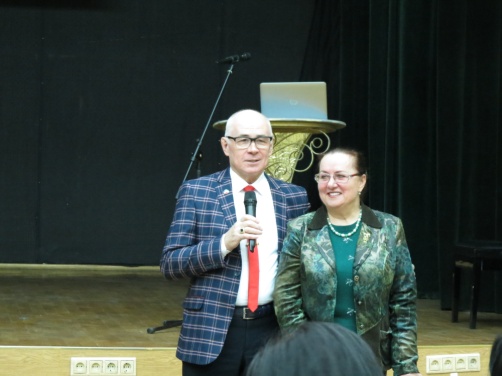 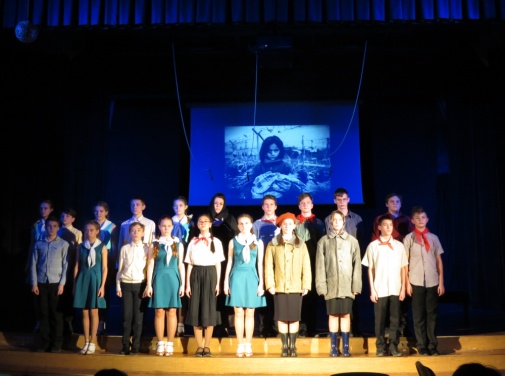 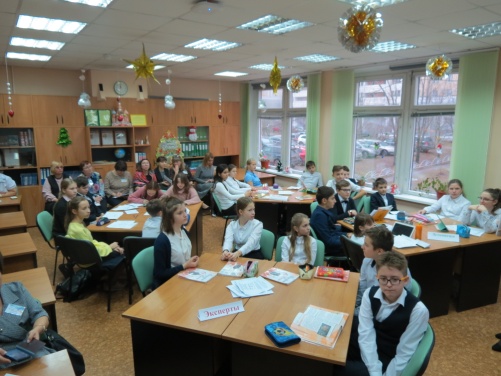 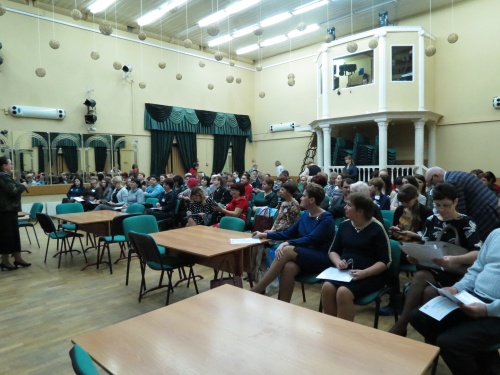 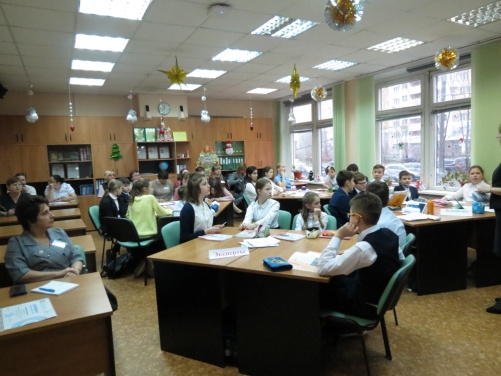 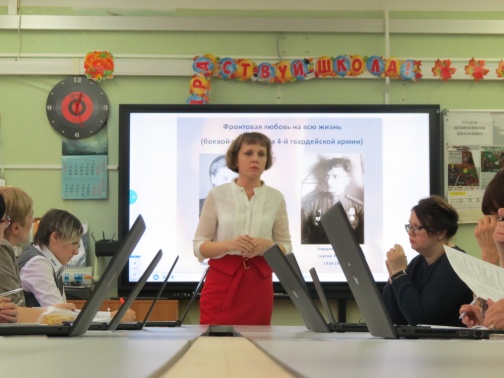 